Publicado en Alicante el 22/05/2020 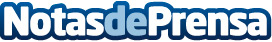 Las mascarillas personalizadas: un "must" de protección y estéticaDigital Nature ayuda a la aceptación de las mascarillas a través de su personalizaciónDatos de contacto:Digital Nature965 982 344Nota de prensa publicada en: https://www.notasdeprensa.es/las-mascarillas-personalizadas-un-must-de Categorias: Nacional Medicina Moda Sociedad Infantil http://www.notasdeprensa.es